МИНИСТЕРСТВОМИНИСТЕРСТВОМИНИСТЕРСТВОМИНИСТЕРСТВОМИНИСТЕРСТВОМИНИСТЕРСТВОМИНИСТЕРСТВОМИНИСТЕРСТВОКОНКУРЕНТНОЙ ПОЛИТИКИКОНКУРЕНТНОЙ ПОЛИТИКИКОНКУРЕНТНОЙ ПОЛИТИКИКОНКУРЕНТНОЙ ПОЛИТИКИКОНКУРЕНТНОЙ ПОЛИТИКИКОНКУРЕНТНОЙ ПОЛИТИКИКОНКУРЕНТНОЙ ПОЛИТИКИКОНКУРЕНТНОЙ ПОЛИТИКИКАЛУЖСКОЙ ОБЛАСТИКАЛУЖСКОЙ ОБЛАСТИКАЛУЖСКОЙ ОБЛАСТИКАЛУЖСКОЙ ОБЛАСТИКАЛУЖСКОЙ ОБЛАСТИКАЛУЖСКОЙ ОБЛАСТИКАЛУЖСКОЙ ОБЛАСТИКАЛУЖСКОЙ ОБЛАСТИП Р И К А ЗП Р И К А ЗП Р И К А ЗП Р И К А ЗП Р И К А ЗП Р И К А ЗП Р И К А ЗП Р И К А Зот19 декабря 2016 г.19 декабря 2016 г.19 декабря 2016 г.19 декабря 2016 г.№Об утверждении производственной программы в сфере водоснабжения и (или) водоотведения для общества с ограниченной ответственностью «Аква Эко Сервис» на территории муниципального образования сельское поселение «Село Истье» муниципального района «Жуковский район» на 2017 годОб утверждении производственной программы в сфере водоснабжения и (или) водоотведения для общества с ограниченной ответственностью «Аква Эко Сервис» на территории муниципального образования сельское поселение «Село Истье» муниципального района «Жуковский район» на 2017 годОб утверждении производственной программы в сфере водоснабжения и (или) водоотведения для общества с ограниченной ответственностью «Аква Эко Сервис» на территории муниципального образования сельское поселение «Село Истье» муниципального района «Жуковский район» на 2017 годОб утверждении производственной программы в сфере водоснабжения и (или) водоотведения для общества с ограниченной ответственностью «Аква Эко Сервис» на территории муниципального образования сельское поселение «Село Истье» муниципального района «Жуковский район» на 2017 годОб утверждении производственной программы в сфере водоснабжения и (или) водоотведения для общества с ограниченной ответственностью «Аква Эко Сервис» на территории муниципального образования сельское поселение «Село Истье» муниципального района «Жуковский район» на 2017 годОб утверждении производственной программы в сфере водоснабжения и (или) водоотведения для общества с ограниченной ответственностью «Аква Эко Сервис» на территории муниципального образования сельское поселение «Село Истье» муниципального района «Жуковский район» на 2017 годОб утверждении производственной программы в сфере водоснабжения и (или) водоотведения для общества с ограниченной ответственностью «Аква Эко Сервис» на территории муниципального образования сельское поселение «Село Истье» муниципального района «Жуковский район» на 2017 годОб утверждении производственной программы в сфере водоснабжения и (или) водоотведения для общества с ограниченной ответственностью «Аква Эко Сервис» на территории муниципального образования сельское поселение «Село Истье» муниципального района «Жуковский район» на 2017 годОб утверждении производственной программы в сфере водоснабжения и (или) водоотведения для общества с ограниченной ответственностью «Аква Эко Сервис» на территории муниципального образования сельское поселение «Село Истье» муниципального района «Жуковский район» на 2017 годОб утверждении производственной программы в сфере водоснабжения и (или) водоотведения для общества с ограниченной ответственностью «Аква Эко Сервис» на территории муниципального образования сельское поселение «Село Истье» муниципального района «Жуковский район» на 2017 год	В соответствии с Федеральным законом «О водоснабжении и водоотведении», постановлением Правительства Российской Федерации от 29.07.2013 № 641 «Об инвестиционных и производственных программах организаций, осуществляющих деятельность в сфере водоснабжения и водоотведения» (в ред. постановлений Правительства РФ от 26.03.2014 № 230, от 31.05.2014 № 503, от 04.09.2015 № 941), Положением о министерстве конкурентной политики Калужской области, утверждённым постановлением Правительства Калужской области от 04.04.2007 № 88 (в ред. постановлений Правительства Калужской области от 07.06.2007 № 145, от 06.09.2007 № 214, от 09.11.2007 № 285, от 22.04.2008 № 171, от 09.09.2010 № 355, от 17.01.2011 № 12, от 24.01.2012 № 20, от 02.05.2012 № 221, от 05.06.2012 № 278, от 17.12.2012 № 627, от 01.03.2013 № 112, от 02.08.2013 № 403, от 26.02.2014 № 128, от 26.03.2014 № 196, от 01.02.2016 № 62, от 18.05.2016 № 294, от 16.11.2016 № 617), на основании протокола заседания комиссии по тарифам и ценам министерства конкурентной политики Калужской области от ______________, ПРИКАЗЫВАЮ:	В соответствии с Федеральным законом «О водоснабжении и водоотведении», постановлением Правительства Российской Федерации от 29.07.2013 № 641 «Об инвестиционных и производственных программах организаций, осуществляющих деятельность в сфере водоснабжения и водоотведения» (в ред. постановлений Правительства РФ от 26.03.2014 № 230, от 31.05.2014 № 503, от 04.09.2015 № 941), Положением о министерстве конкурентной политики Калужской области, утверждённым постановлением Правительства Калужской области от 04.04.2007 № 88 (в ред. постановлений Правительства Калужской области от 07.06.2007 № 145, от 06.09.2007 № 214, от 09.11.2007 № 285, от 22.04.2008 № 171, от 09.09.2010 № 355, от 17.01.2011 № 12, от 24.01.2012 № 20, от 02.05.2012 № 221, от 05.06.2012 № 278, от 17.12.2012 № 627, от 01.03.2013 № 112, от 02.08.2013 № 403, от 26.02.2014 № 128, от 26.03.2014 № 196, от 01.02.2016 № 62, от 18.05.2016 № 294, от 16.11.2016 № 617), на основании протокола заседания комиссии по тарифам и ценам министерства конкурентной политики Калужской области от ______________, ПРИКАЗЫВАЮ:	В соответствии с Федеральным законом «О водоснабжении и водоотведении», постановлением Правительства Российской Федерации от 29.07.2013 № 641 «Об инвестиционных и производственных программах организаций, осуществляющих деятельность в сфере водоснабжения и водоотведения» (в ред. постановлений Правительства РФ от 26.03.2014 № 230, от 31.05.2014 № 503, от 04.09.2015 № 941), Положением о министерстве конкурентной политики Калужской области, утверждённым постановлением Правительства Калужской области от 04.04.2007 № 88 (в ред. постановлений Правительства Калужской области от 07.06.2007 № 145, от 06.09.2007 № 214, от 09.11.2007 № 285, от 22.04.2008 № 171, от 09.09.2010 № 355, от 17.01.2011 № 12, от 24.01.2012 № 20, от 02.05.2012 № 221, от 05.06.2012 № 278, от 17.12.2012 № 627, от 01.03.2013 № 112, от 02.08.2013 № 403, от 26.02.2014 № 128, от 26.03.2014 № 196, от 01.02.2016 № 62, от 18.05.2016 № 294, от 16.11.2016 № 617), на основании протокола заседания комиссии по тарифам и ценам министерства конкурентной политики Калужской области от ______________, ПРИКАЗЫВАЮ:	В соответствии с Федеральным законом «О водоснабжении и водоотведении», постановлением Правительства Российской Федерации от 29.07.2013 № 641 «Об инвестиционных и производственных программах организаций, осуществляющих деятельность в сфере водоснабжения и водоотведения» (в ред. постановлений Правительства РФ от 26.03.2014 № 230, от 31.05.2014 № 503, от 04.09.2015 № 941), Положением о министерстве конкурентной политики Калужской области, утверждённым постановлением Правительства Калужской области от 04.04.2007 № 88 (в ред. постановлений Правительства Калужской области от 07.06.2007 № 145, от 06.09.2007 № 214, от 09.11.2007 № 285, от 22.04.2008 № 171, от 09.09.2010 № 355, от 17.01.2011 № 12, от 24.01.2012 № 20, от 02.05.2012 № 221, от 05.06.2012 № 278, от 17.12.2012 № 627, от 01.03.2013 № 112, от 02.08.2013 № 403, от 26.02.2014 № 128, от 26.03.2014 № 196, от 01.02.2016 № 62, от 18.05.2016 № 294, от 16.11.2016 № 617), на основании протокола заседания комиссии по тарифам и ценам министерства конкурентной политики Калужской области от ______________, ПРИКАЗЫВАЮ:	В соответствии с Федеральным законом «О водоснабжении и водоотведении», постановлением Правительства Российской Федерации от 29.07.2013 № 641 «Об инвестиционных и производственных программах организаций, осуществляющих деятельность в сфере водоснабжения и водоотведения» (в ред. постановлений Правительства РФ от 26.03.2014 № 230, от 31.05.2014 № 503, от 04.09.2015 № 941), Положением о министерстве конкурентной политики Калужской области, утверждённым постановлением Правительства Калужской области от 04.04.2007 № 88 (в ред. постановлений Правительства Калужской области от 07.06.2007 № 145, от 06.09.2007 № 214, от 09.11.2007 № 285, от 22.04.2008 № 171, от 09.09.2010 № 355, от 17.01.2011 № 12, от 24.01.2012 № 20, от 02.05.2012 № 221, от 05.06.2012 № 278, от 17.12.2012 № 627, от 01.03.2013 № 112, от 02.08.2013 № 403, от 26.02.2014 № 128, от 26.03.2014 № 196, от 01.02.2016 № 62, от 18.05.2016 № 294, от 16.11.2016 № 617), на основании протокола заседания комиссии по тарифам и ценам министерства конкурентной политики Калужской области от ______________, ПРИКАЗЫВАЮ:	В соответствии с Федеральным законом «О водоснабжении и водоотведении», постановлением Правительства Российской Федерации от 29.07.2013 № 641 «Об инвестиционных и производственных программах организаций, осуществляющих деятельность в сфере водоснабжения и водоотведения» (в ред. постановлений Правительства РФ от 26.03.2014 № 230, от 31.05.2014 № 503, от 04.09.2015 № 941), Положением о министерстве конкурентной политики Калужской области, утверждённым постановлением Правительства Калужской области от 04.04.2007 № 88 (в ред. постановлений Правительства Калужской области от 07.06.2007 № 145, от 06.09.2007 № 214, от 09.11.2007 № 285, от 22.04.2008 № 171, от 09.09.2010 № 355, от 17.01.2011 № 12, от 24.01.2012 № 20, от 02.05.2012 № 221, от 05.06.2012 № 278, от 17.12.2012 № 627, от 01.03.2013 № 112, от 02.08.2013 № 403, от 26.02.2014 № 128, от 26.03.2014 № 196, от 01.02.2016 № 62, от 18.05.2016 № 294, от 16.11.2016 № 617), на основании протокола заседания комиссии по тарифам и ценам министерства конкурентной политики Калужской области от ______________, ПРИКАЗЫВАЮ:	В соответствии с Федеральным законом «О водоснабжении и водоотведении», постановлением Правительства Российской Федерации от 29.07.2013 № 641 «Об инвестиционных и производственных программах организаций, осуществляющих деятельность в сфере водоснабжения и водоотведения» (в ред. постановлений Правительства РФ от 26.03.2014 № 230, от 31.05.2014 № 503, от 04.09.2015 № 941), Положением о министерстве конкурентной политики Калужской области, утверждённым постановлением Правительства Калужской области от 04.04.2007 № 88 (в ред. постановлений Правительства Калужской области от 07.06.2007 № 145, от 06.09.2007 № 214, от 09.11.2007 № 285, от 22.04.2008 № 171, от 09.09.2010 № 355, от 17.01.2011 № 12, от 24.01.2012 № 20, от 02.05.2012 № 221, от 05.06.2012 № 278, от 17.12.2012 № 627, от 01.03.2013 № 112, от 02.08.2013 № 403, от 26.02.2014 № 128, от 26.03.2014 № 196, от 01.02.2016 № 62, от 18.05.2016 № 294, от 16.11.2016 № 617), на основании протокола заседания комиссии по тарифам и ценам министерства конкурентной политики Калужской области от ______________, ПРИКАЗЫВАЮ:	В соответствии с Федеральным законом «О водоснабжении и водоотведении», постановлением Правительства Российской Федерации от 29.07.2013 № 641 «Об инвестиционных и производственных программах организаций, осуществляющих деятельность в сфере водоснабжения и водоотведения» (в ред. постановлений Правительства РФ от 26.03.2014 № 230, от 31.05.2014 № 503, от 04.09.2015 № 941), Положением о министерстве конкурентной политики Калужской области, утверждённым постановлением Правительства Калужской области от 04.04.2007 № 88 (в ред. постановлений Правительства Калужской области от 07.06.2007 № 145, от 06.09.2007 № 214, от 09.11.2007 № 285, от 22.04.2008 № 171, от 09.09.2010 № 355, от 17.01.2011 № 12, от 24.01.2012 № 20, от 02.05.2012 № 221, от 05.06.2012 № 278, от 17.12.2012 № 627, от 01.03.2013 № 112, от 02.08.2013 № 403, от 26.02.2014 № 128, от 26.03.2014 № 196, от 01.02.2016 № 62, от 18.05.2016 № 294, от 16.11.2016 № 617), на основании протокола заседания комиссии по тарифам и ценам министерства конкурентной политики Калужской области от ______________, ПРИКАЗЫВАЮ:	В соответствии с Федеральным законом «О водоснабжении и водоотведении», постановлением Правительства Российской Федерации от 29.07.2013 № 641 «Об инвестиционных и производственных программах организаций, осуществляющих деятельность в сфере водоснабжения и водоотведения» (в ред. постановлений Правительства РФ от 26.03.2014 № 230, от 31.05.2014 № 503, от 04.09.2015 № 941), Положением о министерстве конкурентной политики Калужской области, утверждённым постановлением Правительства Калужской области от 04.04.2007 № 88 (в ред. постановлений Правительства Калужской области от 07.06.2007 № 145, от 06.09.2007 № 214, от 09.11.2007 № 285, от 22.04.2008 № 171, от 09.09.2010 № 355, от 17.01.2011 № 12, от 24.01.2012 № 20, от 02.05.2012 № 221, от 05.06.2012 № 278, от 17.12.2012 № 627, от 01.03.2013 № 112, от 02.08.2013 № 403, от 26.02.2014 № 128, от 26.03.2014 № 196, от 01.02.2016 № 62, от 18.05.2016 № 294, от 16.11.2016 № 617), на основании протокола заседания комиссии по тарифам и ценам министерства конкурентной политики Калужской области от ______________, ПРИКАЗЫВАЮ:	В соответствии с Федеральным законом «О водоснабжении и водоотведении», постановлением Правительства Российской Федерации от 29.07.2013 № 641 «Об инвестиционных и производственных программах организаций, осуществляющих деятельность в сфере водоснабжения и водоотведения» (в ред. постановлений Правительства РФ от 26.03.2014 № 230, от 31.05.2014 № 503, от 04.09.2015 № 941), Положением о министерстве конкурентной политики Калужской области, утверждённым постановлением Правительства Калужской области от 04.04.2007 № 88 (в ред. постановлений Правительства Калужской области от 07.06.2007 № 145, от 06.09.2007 № 214, от 09.11.2007 № 285, от 22.04.2008 № 171, от 09.09.2010 № 355, от 17.01.2011 № 12, от 24.01.2012 № 20, от 02.05.2012 № 221, от 05.06.2012 № 278, от 17.12.2012 № 627, от 01.03.2013 № 112, от 02.08.2013 № 403, от 26.02.2014 № 128, от 26.03.2014 № 196, от 01.02.2016 № 62, от 18.05.2016 № 294, от 16.11.2016 № 617), на основании протокола заседания комиссии по тарифам и ценам министерства конкурентной политики Калужской области от ______________, ПРИКАЗЫВАЮ:	В соответствии с Федеральным законом «О водоснабжении и водоотведении», постановлением Правительства Российской Федерации от 29.07.2013 № 641 «Об инвестиционных и производственных программах организаций, осуществляющих деятельность в сфере водоснабжения и водоотведения» (в ред. постановлений Правительства РФ от 26.03.2014 № 230, от 31.05.2014 № 503, от 04.09.2015 № 941), Положением о министерстве конкурентной политики Калужской области, утверждённым постановлением Правительства Калужской области от 04.04.2007 № 88 (в ред. постановлений Правительства Калужской области от 07.06.2007 № 145, от 06.09.2007 № 214, от 09.11.2007 № 285, от 22.04.2008 № 171, от 09.09.2010 № 355, от 17.01.2011 № 12, от 24.01.2012 № 20, от 02.05.2012 № 221, от 05.06.2012 № 278, от 17.12.2012 № 627, от 01.03.2013 № 112, от 02.08.2013 № 403, от 26.02.2014 № 128, от 26.03.2014 № 196, от 01.02.2016 № 62, от 18.05.2016 № 294, от 16.11.2016 № 617), на основании протокола заседания комиссии по тарифам и ценам министерства конкурентной политики Калужской области от ______________, ПРИКАЗЫВАЮ:	В соответствии с Федеральным законом «О водоснабжении и водоотведении», постановлением Правительства Российской Федерации от 29.07.2013 № 641 «Об инвестиционных и производственных программах организаций, осуществляющих деятельность в сфере водоснабжения и водоотведения» (в ред. постановлений Правительства РФ от 26.03.2014 № 230, от 31.05.2014 № 503, от 04.09.2015 № 941), Положением о министерстве конкурентной политики Калужской области, утверждённым постановлением Правительства Калужской области от 04.04.2007 № 88 (в ред. постановлений Правительства Калужской области от 07.06.2007 № 145, от 06.09.2007 № 214, от 09.11.2007 № 285, от 22.04.2008 № 171, от 09.09.2010 № 355, от 17.01.2011 № 12, от 24.01.2012 № 20, от 02.05.2012 № 221, от 05.06.2012 № 278, от 17.12.2012 № 627, от 01.03.2013 № 112, от 02.08.2013 № 403, от 26.02.2014 № 128, от 26.03.2014 № 196, от 01.02.2016 № 62, от 18.05.2016 № 294, от 16.11.2016 № 617), на основании протокола заседания комиссии по тарифам и ценам министерства конкурентной политики Калужской области от ______________, ПРИКАЗЫВАЮ:	В соответствии с Федеральным законом «О водоснабжении и водоотведении», постановлением Правительства Российской Федерации от 29.07.2013 № 641 «Об инвестиционных и производственных программах организаций, осуществляющих деятельность в сфере водоснабжения и водоотведения» (в ред. постановлений Правительства РФ от 26.03.2014 № 230, от 31.05.2014 № 503, от 04.09.2015 № 941), Положением о министерстве конкурентной политики Калужской области, утверждённым постановлением Правительства Калужской области от 04.04.2007 № 88 (в ред. постановлений Правительства Калужской области от 07.06.2007 № 145, от 06.09.2007 № 214, от 09.11.2007 № 285, от 22.04.2008 № 171, от 09.09.2010 № 355, от 17.01.2011 № 12, от 24.01.2012 № 20, от 02.05.2012 № 221, от 05.06.2012 № 278, от 17.12.2012 № 627, от 01.03.2013 № 112, от 02.08.2013 № 403, от 26.02.2014 № 128, от 26.03.2014 № 196, от 01.02.2016 № 62, от 18.05.2016 № 294, от 16.11.2016 № 617), на основании протокола заседания комиссии по тарифам и ценам министерства конкурентной политики Калужской области от ______________, ПРИКАЗЫВАЮ:	В соответствии с Федеральным законом «О водоснабжении и водоотведении», постановлением Правительства Российской Федерации от 29.07.2013 № 641 «Об инвестиционных и производственных программах организаций, осуществляющих деятельность в сфере водоснабжения и водоотведения» (в ред. постановлений Правительства РФ от 26.03.2014 № 230, от 31.05.2014 № 503, от 04.09.2015 № 941), Положением о министерстве конкурентной политики Калужской области, утверждённым постановлением Правительства Калужской области от 04.04.2007 № 88 (в ред. постановлений Правительства Калужской области от 07.06.2007 № 145, от 06.09.2007 № 214, от 09.11.2007 № 285, от 22.04.2008 № 171, от 09.09.2010 № 355, от 17.01.2011 № 12, от 24.01.2012 № 20, от 02.05.2012 № 221, от 05.06.2012 № 278, от 17.12.2012 № 627, от 01.03.2013 № 112, от 02.08.2013 № 403, от 26.02.2014 № 128, от 26.03.2014 № 196, от 01.02.2016 № 62, от 18.05.2016 № 294, от 16.11.2016 № 617), на основании протокола заседания комиссии по тарифам и ценам министерства конкурентной политики Калужской области от ______________, ПРИКАЗЫВАЮ:	В соответствии с Федеральным законом «О водоснабжении и водоотведении», постановлением Правительства Российской Федерации от 29.07.2013 № 641 «Об инвестиционных и производственных программах организаций, осуществляющих деятельность в сфере водоснабжения и водоотведения» (в ред. постановлений Правительства РФ от 26.03.2014 № 230, от 31.05.2014 № 503, от 04.09.2015 № 941), Положением о министерстве конкурентной политики Калужской области, утверждённым постановлением Правительства Калужской области от 04.04.2007 № 88 (в ред. постановлений Правительства Калужской области от 07.06.2007 № 145, от 06.09.2007 № 214, от 09.11.2007 № 285, от 22.04.2008 № 171, от 09.09.2010 № 355, от 17.01.2011 № 12, от 24.01.2012 № 20, от 02.05.2012 № 221, от 05.06.2012 № 278, от 17.12.2012 № 627, от 01.03.2013 № 112, от 02.08.2013 № 403, от 26.02.2014 № 128, от 26.03.2014 № 196, от 01.02.2016 № 62, от 18.05.2016 № 294, от 16.11.2016 № 617), на основании протокола заседания комиссии по тарифам и ценам министерства конкурентной политики Калужской области от ______________, ПРИКАЗЫВАЮ:	В соответствии с Федеральным законом «О водоснабжении и водоотведении», постановлением Правительства Российской Федерации от 29.07.2013 № 641 «Об инвестиционных и производственных программах организаций, осуществляющих деятельность в сфере водоснабжения и водоотведения» (в ред. постановлений Правительства РФ от 26.03.2014 № 230, от 31.05.2014 № 503, от 04.09.2015 № 941), Положением о министерстве конкурентной политики Калужской области, утверждённым постановлением Правительства Калужской области от 04.04.2007 № 88 (в ред. постановлений Правительства Калужской области от 07.06.2007 № 145, от 06.09.2007 № 214, от 09.11.2007 № 285, от 22.04.2008 № 171, от 09.09.2010 № 355, от 17.01.2011 № 12, от 24.01.2012 № 20, от 02.05.2012 № 221, от 05.06.2012 № 278, от 17.12.2012 № 627, от 01.03.2013 № 112, от 02.08.2013 № 403, от 26.02.2014 № 128, от 26.03.2014 № 196, от 01.02.2016 № 62, от 18.05.2016 № 294, от 16.11.2016 № 617), на основании протокола заседания комиссии по тарифам и ценам министерства конкурентной политики Калужской области от ______________, ПРИКАЗЫВАЮ:	1. Утвердить производственную программу в сфере водоснабжения и (или) водоотведения для общества с ограниченной ответственностью «Аква Эко Сервис» на территории муниципального образования сельское поселение «Село Истье» муниципального района «Жуковский район» на 2017 год согласно приложению к настоящему приказу.	1. Утвердить производственную программу в сфере водоснабжения и (или) водоотведения для общества с ограниченной ответственностью «Аква Эко Сервис» на территории муниципального образования сельское поселение «Село Истье» муниципального района «Жуковский район» на 2017 год согласно приложению к настоящему приказу.	1. Утвердить производственную программу в сфере водоснабжения и (или) водоотведения для общества с ограниченной ответственностью «Аква Эко Сервис» на территории муниципального образования сельское поселение «Село Истье» муниципального района «Жуковский район» на 2017 год согласно приложению к настоящему приказу.	1. Утвердить производственную программу в сфере водоснабжения и (или) водоотведения для общества с ограниченной ответственностью «Аква Эко Сервис» на территории муниципального образования сельское поселение «Село Истье» муниципального района «Жуковский район» на 2017 год согласно приложению к настоящему приказу.	1. Утвердить производственную программу в сфере водоснабжения и (или) водоотведения для общества с ограниченной ответственностью «Аква Эко Сервис» на территории муниципального образования сельское поселение «Село Истье» муниципального района «Жуковский район» на 2017 год согласно приложению к настоящему приказу.	1. Утвердить производственную программу в сфере водоснабжения и (или) водоотведения для общества с ограниченной ответственностью «Аква Эко Сервис» на территории муниципального образования сельское поселение «Село Истье» муниципального района «Жуковский район» на 2017 год согласно приложению к настоящему приказу.	1. Утвердить производственную программу в сфере водоснабжения и (или) водоотведения для общества с ограниченной ответственностью «Аква Эко Сервис» на территории муниципального образования сельское поселение «Село Истье» муниципального района «Жуковский район» на 2017 год согласно приложению к настоящему приказу.	1. Утвердить производственную программу в сфере водоснабжения и (или) водоотведения для общества с ограниченной ответственностью «Аква Эко Сервис» на территории муниципального образования сельское поселение «Село Истье» муниципального района «Жуковский район» на 2017 год согласно приложению к настоящему приказу.	1. Утвердить производственную программу в сфере водоснабжения и (или) водоотведения для общества с ограниченной ответственностью «Аква Эко Сервис» на территории муниципального образования сельское поселение «Село Истье» муниципального района «Жуковский район» на 2017 год согласно приложению к настоящему приказу.	1. Утвердить производственную программу в сфере водоснабжения и (или) водоотведения для общества с ограниченной ответственностью «Аква Эко Сервис» на территории муниципального образования сельское поселение «Село Истье» муниципального района «Жуковский район» на 2017 год согласно приложению к настоящему приказу.	1. Утвердить производственную программу в сфере водоснабжения и (или) водоотведения для общества с ограниченной ответственностью «Аква Эко Сервис» на территории муниципального образования сельское поселение «Село Истье» муниципального района «Жуковский район» на 2017 год согласно приложению к настоящему приказу.	1. Утвердить производственную программу в сфере водоснабжения и (или) водоотведения для общества с ограниченной ответственностью «Аква Эко Сервис» на территории муниципального образования сельское поселение «Село Истье» муниципального района «Жуковский район» на 2017 год согласно приложению к настоящему приказу.	1. Утвердить производственную программу в сфере водоснабжения и (или) водоотведения для общества с ограниченной ответственностью «Аква Эко Сервис» на территории муниципального образования сельское поселение «Село Истье» муниципального района «Жуковский район» на 2017 год согласно приложению к настоящему приказу.	1. Утвердить производственную программу в сфере водоснабжения и (или) водоотведения для общества с ограниченной ответственностью «Аква Эко Сервис» на территории муниципального образования сельское поселение «Село Истье» муниципального района «Жуковский район» на 2017 год согласно приложению к настоящему приказу.	1. Утвердить производственную программу в сфере водоснабжения и (или) водоотведения для общества с ограниченной ответственностью «Аква Эко Сервис» на территории муниципального образования сельское поселение «Село Истье» муниципального района «Жуковский район» на 2017 год согласно приложению к настоящему приказу.	1. Утвердить производственную программу в сфере водоснабжения и (или) водоотведения для общества с ограниченной ответственностью «Аква Эко Сервис» на территории муниципального образования сельское поселение «Село Истье» муниципального района «Жуковский район» на 2017 год согласно приложению к настоящему приказу.	2. Настоящий приказ вступает в силу с 1 января 2017 года.	2. Настоящий приказ вступает в силу с 1 января 2017 года.	2. Настоящий приказ вступает в силу с 1 января 2017 года.	2. Настоящий приказ вступает в силу с 1 января 2017 года.	2. Настоящий приказ вступает в силу с 1 января 2017 года.	2. Настоящий приказ вступает в силу с 1 января 2017 года.	2. Настоящий приказ вступает в силу с 1 января 2017 года.	2. Настоящий приказ вступает в силу с 1 января 2017 года.	2. Настоящий приказ вступает в силу с 1 января 2017 года.	2. Настоящий приказ вступает в силу с 1 января 2017 года.	2. Настоящий приказ вступает в силу с 1 января 2017 года.	2. Настоящий приказ вступает в силу с 1 января 2017 года.	2. Настоящий приказ вступает в силу с 1 января 2017 года.	2. Настоящий приказ вступает в силу с 1 января 2017 года.	2. Настоящий приказ вступает в силу с 1 января 2017 года.	2. Настоящий приказ вступает в силу с 1 января 2017 года.МинистрМинистрМинистрМинистрМинистрМинистрМинистрН.В. ВладимировН.В. ВладимировН.В. ВладимировН.В. ВладимировН.В. ВладимировН.В. ВладимировН.В. ВладимировН.В. ВладимировН.В. ВладимировПриложениеПриложениеПриложениеПриложениеПриложениеПриложениеПриложениек приказу министерства
конкурентной политики
Калужской области
к приказу министерства
конкурентной политики
Калужской области
к приказу министерства
конкурентной политики
Калужской области
к приказу министерства
конкурентной политики
Калужской области
к приказу министерства
конкурентной политики
Калужской области
к приказу министерства
конкурентной политики
Калужской области
к приказу министерства
конкурентной политики
Калужской области
от 05.12.2016 №от 05.12.2016 №от 05.12.2016 №от 05.12.2016 №от 05.12.2016 №от 05.12.2016 №от 05.12.2016 №ПРОИЗВОДСТВЕННАЯ ПРОГРАММА
в сфере водоснабжения и (или) водоотведения для общества с ограниченной ответственностью «Аква Эко Сервис»  на территории муниципального образования  сельское поселение «Село Истье» муниципального района «Жуковский район»  на 2017 годПРОИЗВОДСТВЕННАЯ ПРОГРАММА
в сфере водоснабжения и (или) водоотведения для общества с ограниченной ответственностью «Аква Эко Сервис»  на территории муниципального образования  сельское поселение «Село Истье» муниципального района «Жуковский район»  на 2017 годПРОИЗВОДСТВЕННАЯ ПРОГРАММА
в сфере водоснабжения и (или) водоотведения для общества с ограниченной ответственностью «Аква Эко Сервис»  на территории муниципального образования  сельское поселение «Село Истье» муниципального района «Жуковский район»  на 2017 годПРОИЗВОДСТВЕННАЯ ПРОГРАММА
в сфере водоснабжения и (или) водоотведения для общества с ограниченной ответственностью «Аква Эко Сервис»  на территории муниципального образования  сельское поселение «Село Истье» муниципального района «Жуковский район»  на 2017 годПРОИЗВОДСТВЕННАЯ ПРОГРАММА
в сфере водоснабжения и (или) водоотведения для общества с ограниченной ответственностью «Аква Эко Сервис»  на территории муниципального образования  сельское поселение «Село Истье» муниципального района «Жуковский район»  на 2017 годПРОИЗВОДСТВЕННАЯ ПРОГРАММА
в сфере водоснабжения и (или) водоотведения для общества с ограниченной ответственностью «Аква Эко Сервис»  на территории муниципального образования  сельское поселение «Село Истье» муниципального района «Жуковский район»  на 2017 годПРОИЗВОДСТВЕННАЯ ПРОГРАММА
в сфере водоснабжения и (или) водоотведения для общества с ограниченной ответственностью «Аква Эко Сервис»  на территории муниципального образования  сельское поселение «Село Истье» муниципального района «Жуковский район»  на 2017 годПРОИЗВОДСТВЕННАЯ ПРОГРАММА
в сфере водоснабжения и (или) водоотведения для общества с ограниченной ответственностью «Аква Эко Сервис»  на территории муниципального образования  сельское поселение «Село Истье» муниципального района «Жуковский район»  на 2017 годПРОИЗВОДСТВЕННАЯ ПРОГРАММА
в сфере водоснабжения и (или) водоотведения для общества с ограниченной ответственностью «Аква Эко Сервис»  на территории муниципального образования  сельское поселение «Село Истье» муниципального района «Жуковский район»  на 2017 годПРОИЗВОДСТВЕННАЯ ПРОГРАММА
в сфере водоснабжения и (или) водоотведения для общества с ограниченной ответственностью «Аква Эко Сервис»  на территории муниципального образования  сельское поселение «Село Истье» муниципального района «Жуковский район»  на 2017 годПРОИЗВОДСТВЕННАЯ ПРОГРАММА
в сфере водоснабжения и (или) водоотведения для общества с ограниченной ответственностью «Аква Эко Сервис»  на территории муниципального образования  сельское поселение «Село Истье» муниципального района «Жуковский район»  на 2017 годПРОИЗВОДСТВЕННАЯ ПРОГРАММА
в сфере водоснабжения и (или) водоотведения для общества с ограниченной ответственностью «Аква Эко Сервис»  на территории муниципального образования  сельское поселение «Село Истье» муниципального района «Жуковский район»  на 2017 годПРОИЗВОДСТВЕННАЯ ПРОГРАММА
в сфере водоснабжения и (или) водоотведения для общества с ограниченной ответственностью «Аква Эко Сервис»  на территории муниципального образования  сельское поселение «Село Истье» муниципального района «Жуковский район»  на 2017 годПРОИЗВОДСТВЕННАЯ ПРОГРАММА
в сфере водоснабжения и (или) водоотведения для общества с ограниченной ответственностью «Аква Эко Сервис»  на территории муниципального образования  сельское поселение «Село Истье» муниципального района «Жуковский район»  на 2017 годПРОИЗВОДСТВЕННАЯ ПРОГРАММА
в сфере водоснабжения и (или) водоотведения для общества с ограниченной ответственностью «Аква Эко Сервис»  на территории муниципального образования  сельское поселение «Село Истье» муниципального района «Жуковский район»  на 2017 годПРОИЗВОДСТВЕННАЯ ПРОГРАММА
в сфере водоснабжения и (или) водоотведения для общества с ограниченной ответственностью «Аква Эко Сервис»  на территории муниципального образования  сельское поселение «Село Истье» муниципального района «Жуковский район»  на 2017 год	Раздел I	Раздел I	Раздел I	Раздел I	Раздел I	Раздел I	Раздел I	Раздел I	Раздел I	Раздел I	Раздел I	Раздел I	Раздел I	Раздел I	Раздел I	Раздел IПаспорт производственной программыПаспорт производственной программыПаспорт производственной программыПаспорт производственной программыПаспорт производственной программыПаспорт производственной программыПаспорт производственной программыПаспорт производственной программыПаспорт производственной программыПаспорт производственной программыПаспорт производственной программыПаспорт производственной программыПаспорт производственной программыПаспорт производственной программыПаспорт производственной программыПаспорт производственной программыНаименование регулируемой организации, ее местонахождениеНаименование регулируемой организации, ее местонахождениеНаименование регулируемой организации, ее местонахождениеНаименование регулируемой организации, ее местонахождениеНаименование регулируемой организации, ее местонахождениеНаименование регулируемой организации, ее местонахождениеНаименование регулируемой организации, ее местонахождениеНаименование регулируемой организации, ее местонахождениеОбщество с ограниченной ответственностью «Аква Эко Сервис»249100,Калужская область, Жуковский район, с. Совхоз Победа, ул. Старопрудная, д. 15Общество с ограниченной ответственностью «Аква Эко Сервис»249100,Калужская область, Жуковский район, с. Совхоз Победа, ул. Старопрудная, д. 15Общество с ограниченной ответственностью «Аква Эко Сервис»249100,Калужская область, Жуковский район, с. Совхоз Победа, ул. Старопрудная, д. 15Общество с ограниченной ответственностью «Аква Эко Сервис»249100,Калужская область, Жуковский район, с. Совхоз Победа, ул. Старопрудная, д. 15Общество с ограниченной ответственностью «Аква Эко Сервис»249100,Калужская область, Жуковский район, с. Совхоз Победа, ул. Старопрудная, д. 15Общество с ограниченной ответственностью «Аква Эко Сервис»249100,Калужская область, Жуковский район, с. Совхоз Победа, ул. Старопрудная, д. 15Общество с ограниченной ответственностью «Аква Эко Сервис»249100,Калужская область, Жуковский район, с. Совхоз Победа, ул. Старопрудная, д. 15Общество с ограниченной ответственностью «Аква Эко Сервис»249100,Калужская область, Жуковский район, с. Совхоз Победа, ул. Старопрудная, д. 15Наименование уполномоченного органа, утвердившего производственную программу, его местонахождениеНаименование уполномоченного органа, утвердившего производственную программу, его местонахождениеНаименование уполномоченного органа, утвердившего производственную программу, его местонахождениеНаименование уполномоченного органа, утвердившего производственную программу, его местонахождениеНаименование уполномоченного органа, утвердившего производственную программу, его местонахождениеНаименование уполномоченного органа, утвердившего производственную программу, его местонахождениеНаименование уполномоченного органа, утвердившего производственную программу, его местонахождениеНаименование уполномоченного органа, утвердившего производственную программу, его местонахождениеМинистерство конкурентной политики Калужской области,
ул. Плеханова, д. 45, г. Калуга, 248001
Министерство конкурентной политики Калужской области,
ул. Плеханова, д. 45, г. Калуга, 248001
Министерство конкурентной политики Калужской области,
ул. Плеханова, д. 45, г. Калуга, 248001
Министерство конкурентной политики Калужской области,
ул. Плеханова, д. 45, г. Калуга, 248001
Министерство конкурентной политики Калужской области,
ул. Плеханова, д. 45, г. Калуга, 248001
Министерство конкурентной политики Калужской области,
ул. Плеханова, д. 45, г. Калуга, 248001
Министерство конкурентной политики Калужской области,
ул. Плеханова, д. 45, г. Калуга, 248001
Министерство конкурентной политики Калужской области,
ул. Плеханова, д. 45, г. Калуга, 248001
Период реализации производственной программыПериод реализации производственной программыПериод реализации производственной программыПериод реализации производственной программыПериод реализации производственной программыПериод реализации производственной программыПериод реализации производственной программыПериод реализации производственной программы2017год2017год2017год2017год2017год2017год2017год2017год	Раздел II	Раздел II	Раздел II	Раздел II	Раздел II	Раздел II	Раздел II	Раздел II	Раздел II	Раздел II	Раздел II	Раздел II	Раздел II	Раздел II	Раздел II	Раздел II	2.1. Перечень плановых мероприятий по ремонту объектов централизованных систем водоснабжения и (или) водоотведения объектов централизованных систем водоснабжения и (или) водоотведения	2.1. Перечень плановых мероприятий по ремонту объектов централизованных систем водоснабжения и (или) водоотведения объектов централизованных систем водоснабжения и (или) водоотведения	2.1. Перечень плановых мероприятий по ремонту объектов централизованных систем водоснабжения и (или) водоотведения объектов централизованных систем водоснабжения и (или) водоотведения	2.1. Перечень плановых мероприятий по ремонту объектов централизованных систем водоснабжения и (или) водоотведения объектов централизованных систем водоснабжения и (или) водоотведения	2.1. Перечень плановых мероприятий по ремонту объектов централизованных систем водоснабжения и (или) водоотведения объектов централизованных систем водоснабжения и (или) водоотведения	2.1. Перечень плановых мероприятий по ремонту объектов централизованных систем водоснабжения и (или) водоотведения объектов централизованных систем водоснабжения и (или) водоотведения	2.1. Перечень плановых мероприятий по ремонту объектов централизованных систем водоснабжения и (или) водоотведения объектов централизованных систем водоснабжения и (или) водоотведения	2.1. Перечень плановых мероприятий по ремонту объектов централизованных систем водоснабжения и (или) водоотведения объектов централизованных систем водоснабжения и (или) водоотведения	2.1. Перечень плановых мероприятий по ремонту объектов централизованных систем водоснабжения и (или) водоотведения объектов централизованных систем водоснабжения и (или) водоотведения	2.1. Перечень плановых мероприятий по ремонту объектов централизованных систем водоснабжения и (или) водоотведения объектов централизованных систем водоснабжения и (или) водоотведения	2.1. Перечень плановых мероприятий по ремонту объектов централизованных систем водоснабжения и (или) водоотведения объектов централизованных систем водоснабжения и (или) водоотведения	2.1. Перечень плановых мероприятий по ремонту объектов централизованных систем водоснабжения и (или) водоотведения объектов централизованных систем водоснабжения и (или) водоотведения	2.1. Перечень плановых мероприятий по ремонту объектов централизованных систем водоснабжения и (или) водоотведения объектов централизованных систем водоснабжения и (или) водоотведения	2.1. Перечень плановых мероприятий по ремонту объектов централизованных систем водоснабжения и (или) водоотведения объектов централизованных систем водоснабжения и (или) водоотведения	2.1. Перечень плановых мероприятий по ремонту объектов централизованных систем водоснабжения и (или) водоотведения объектов централизованных систем водоснабжения и (или) водоотведения	2.1. Перечень плановых мероприятий по ремонту объектов централизованных систем водоснабжения и (или) водоотведения объектов централизованных систем водоснабжения и (или) водоотведения№Наименование мероприятияНаименование мероприятияНаименование мероприятияНаименование мероприятияНаименование мероприятияГрафик реализации мероприятийГрафик реализации мероприятийГрафик реализации мероприятийГрафик реализации мероприятийГрафик реализации мероприятийФинансовые потребности на реализацию мероприятия, тыс. руб.Финансовые потребности на реализацию мероприятия, тыс. руб.Финансовые потребности на реализацию мероприятия, тыс. руб.Финансовые потребности на реализацию мероприятия, тыс. руб.Финансовые потребности на реализацию мероприятия, тыс. руб.12222233333444442017 год2017 год2017 год2017 год2017 год2017 годПитьевая вода (питьевое водоснабжение)Питьевая вода (питьевое водоснабжение)Питьевая вода (питьевое водоснабжение)Питьевая вода (питьевое водоснабжение)Питьевая вода (питьевое водоснабжение)Питьевая вода (питьевое водоснабжение)Не планируютсяНе планируютсяНе планируютсяНе планируютсяНе планируютсяИтого 2017 годИтого 2017 годИтого 2017 годИтого 2017 годИтого 2017 год00000Техническая водаТехническая водаТехническая водаТехническая водаТехническая водаТехническая вода----------------Транспортировка водыТранспортировка водыТранспортировка водыТранспортировка водыТранспортировка водыТранспортировка воды----------------ВодоотведениеВодоотведениеВодоотведениеВодоотведениеВодоотведениеВодоотведение----------------Транспортировка сточных водТранспортировка сточных водТранспортировка сточных водТранспортировка сточных водТранспортировка сточных водТранспортировка сточных вод----------------	2.2. Перечень плановых мероприятий направленных на улучшение качества питьевой воды и очистки сточных вод объектов централизованных систем водоснабжения и (или) водоотведения	2.2. Перечень плановых мероприятий направленных на улучшение качества питьевой воды и очистки сточных вод объектов централизованных систем водоснабжения и (или) водоотведения	2.2. Перечень плановых мероприятий направленных на улучшение качества питьевой воды и очистки сточных вод объектов централизованных систем водоснабжения и (или) водоотведения	2.2. Перечень плановых мероприятий направленных на улучшение качества питьевой воды и очистки сточных вод объектов централизованных систем водоснабжения и (или) водоотведения	2.2. Перечень плановых мероприятий направленных на улучшение качества питьевой воды и очистки сточных вод объектов централизованных систем водоснабжения и (или) водоотведения	2.2. Перечень плановых мероприятий направленных на улучшение качества питьевой воды и очистки сточных вод объектов централизованных систем водоснабжения и (или) водоотведения	2.2. Перечень плановых мероприятий направленных на улучшение качества питьевой воды и очистки сточных вод объектов централизованных систем водоснабжения и (или) водоотведения	2.2. Перечень плановых мероприятий направленных на улучшение качества питьевой воды и очистки сточных вод объектов централизованных систем водоснабжения и (или) водоотведения	2.2. Перечень плановых мероприятий направленных на улучшение качества питьевой воды и очистки сточных вод объектов централизованных систем водоснабжения и (или) водоотведения	2.2. Перечень плановых мероприятий направленных на улучшение качества питьевой воды и очистки сточных вод объектов централизованных систем водоснабжения и (или) водоотведения	2.2. Перечень плановых мероприятий направленных на улучшение качества питьевой воды и очистки сточных вод объектов централизованных систем водоснабжения и (или) водоотведения	2.2. Перечень плановых мероприятий направленных на улучшение качества питьевой воды и очистки сточных вод объектов централизованных систем водоснабжения и (или) водоотведения	2.2. Перечень плановых мероприятий направленных на улучшение качества питьевой воды и очистки сточных вод объектов централизованных систем водоснабжения и (или) водоотведения	2.2. Перечень плановых мероприятий направленных на улучшение качества питьевой воды и очистки сточных вод объектов централизованных систем водоснабжения и (или) водоотведения	2.2. Перечень плановых мероприятий направленных на улучшение качества питьевой воды и очистки сточных вод объектов централизованных систем водоснабжения и (или) водоотведения	2.2. Перечень плановых мероприятий направленных на улучшение качества питьевой воды и очистки сточных вод объектов централизованных систем водоснабжения и (или) водоотведения№Наименование мероприятияНаименование мероприятияНаименование мероприятияНаименование мероприятияНаименование мероприятияГрафик реализации мероприятийГрафик реализации мероприятийГрафик реализации мероприятийГрафик реализации мероприятийГрафик реализации мероприятийФинансовые потребности на реализацию мероприятия, тыс. руб.Финансовые потребности на реализацию мероприятия, тыс. руб.Финансовые потребности на реализацию мероприятия, тыс. руб.Финансовые потребности на реализацию мероприятия, тыс. руб.Финансовые потребности на реализацию мероприятия, тыс. руб.12222233333444442017 год2017 год2017 год2017 год2017 год2017 годПитьевая вода (питьевое водоснабжение)Питьевая вода (питьевое водоснабжение)Питьевая вода (питьевое водоснабжение)Питьевая вода (питьевое водоснабжение)Питьевая вода (питьевое водоснабжение)Питьевая вода (питьевое водоснабжение)Не планируютсяНе планируютсяНе планируютсяНе планируютсяНе планируютсяИтого 2017 годИтого 2017 годИтого 2017 годИтого 2017 годИтого 2017 год00000Техническая водаТехническая водаТехническая водаТехническая водаТехническая водаТехническая вода----------------Транспортировка водыТранспортировка водыТранспортировка водыТранспортировка водыТранспортировка водыТранспортировка воды----------------ВодоотведениеВодоотведениеВодоотведениеВодоотведениеВодоотведениеВодоотведение----------------Транспортировка сточных водТранспортировка сточных водТранспортировка сточных водТранспортировка сточных водТранспортировка сточных водТранспортировка сточных вод----------------	2.3. Перечень плановых мероприятий по энергосбережению и повышению энергетической эффективности, в том числе по снижению потерь воды при транспортировке объектов централизованных систем водоснабжения и (или) водоотведения	2.3. Перечень плановых мероприятий по энергосбережению и повышению энергетической эффективности, в том числе по снижению потерь воды при транспортировке объектов централизованных систем водоснабжения и (или) водоотведения	2.3. Перечень плановых мероприятий по энергосбережению и повышению энергетической эффективности, в том числе по снижению потерь воды при транспортировке объектов централизованных систем водоснабжения и (или) водоотведения	2.3. Перечень плановых мероприятий по энергосбережению и повышению энергетической эффективности, в том числе по снижению потерь воды при транспортировке объектов централизованных систем водоснабжения и (или) водоотведения	2.3. Перечень плановых мероприятий по энергосбережению и повышению энергетической эффективности, в том числе по снижению потерь воды при транспортировке объектов централизованных систем водоснабжения и (или) водоотведения	2.3. Перечень плановых мероприятий по энергосбережению и повышению энергетической эффективности, в том числе по снижению потерь воды при транспортировке объектов централизованных систем водоснабжения и (или) водоотведения	2.3. Перечень плановых мероприятий по энергосбережению и повышению энергетической эффективности, в том числе по снижению потерь воды при транспортировке объектов централизованных систем водоснабжения и (или) водоотведения	2.3. Перечень плановых мероприятий по энергосбережению и повышению энергетической эффективности, в том числе по снижению потерь воды при транспортировке объектов централизованных систем водоснабжения и (или) водоотведения	2.3. Перечень плановых мероприятий по энергосбережению и повышению энергетической эффективности, в том числе по снижению потерь воды при транспортировке объектов централизованных систем водоснабжения и (или) водоотведения	2.3. Перечень плановых мероприятий по энергосбережению и повышению энергетической эффективности, в том числе по снижению потерь воды при транспортировке объектов централизованных систем водоснабжения и (или) водоотведения	2.3. Перечень плановых мероприятий по энергосбережению и повышению энергетической эффективности, в том числе по снижению потерь воды при транспортировке объектов централизованных систем водоснабжения и (или) водоотведения	2.3. Перечень плановых мероприятий по энергосбережению и повышению энергетической эффективности, в том числе по снижению потерь воды при транспортировке объектов централизованных систем водоснабжения и (или) водоотведения	2.3. Перечень плановых мероприятий по энергосбережению и повышению энергетической эффективности, в том числе по снижению потерь воды при транспортировке объектов централизованных систем водоснабжения и (или) водоотведения	2.3. Перечень плановых мероприятий по энергосбережению и повышению энергетической эффективности, в том числе по снижению потерь воды при транспортировке объектов централизованных систем водоснабжения и (или) водоотведения	2.3. Перечень плановых мероприятий по энергосбережению и повышению энергетической эффективности, в том числе по снижению потерь воды при транспортировке объектов централизованных систем водоснабжения и (или) водоотведения	2.3. Перечень плановых мероприятий по энергосбережению и повышению энергетической эффективности, в том числе по снижению потерь воды при транспортировке объектов централизованных систем водоснабжения и (или) водоотведения№Наименование мероприятияНаименование мероприятияНаименование мероприятияНаименование мероприятияНаименование мероприятияГрафик реализации мероприятийГрафик реализации мероприятийГрафик реализации мероприятийГрафик реализации мероприятийГрафик реализации мероприятийФинансовые потребности на реализацию мероприятия, тыс. руб.Финансовые потребности на реализацию мероприятия, тыс. руб.Финансовые потребности на реализацию мероприятия, тыс. руб.Финансовые потребности на реализацию мероприятия, тыс. руб.Финансовые потребности на реализацию мероприятия, тыс. руб.12222233333444442017 год2017 год2017 год2017 год2017 год2017 годПитьевая вода (питьевое водоснабжение)Питьевая вода (питьевое водоснабжение)Питьевая вода (питьевое водоснабжение)Питьевая вода (питьевое водоснабжение)Питьевая вода (питьевое водоснабжение)Питьевая вода (питьевое водоснабжение)Не планируютсяНе планируютсяНе планируютсяНе планируютсяНе планируютсяИтого 2017 годИтого 2017 годИтого 2017 годИтого 2017 годИтого 2017 год00000Техническая водаТехническая водаТехническая водаТехническая водаТехническая водаТехническая вода----------------Транспортировка водыТранспортировка водыТранспортировка водыТранспортировка водыТранспортировка водыТранспортировка воды----------------ВодоотведениеВодоотведениеВодоотведениеВодоотведениеВодоотведениеВодоотведение----------------Транспортировка сточных водТранспортировка сточных водТранспортировка сточных водТранспортировка сточных водТранспортировка сточных водТранспортировка сточных вод----------------	Раздел III	Раздел III	Раздел III	Раздел III	Раздел III	Раздел III	Раздел III	Раздел III	Раздел III	Раздел III	Раздел III	Раздел III	Раздел III	Раздел III	Раздел III	Раздел IIIПланируемый объем подачи воды (объем принимаемых сточных вод)Планируемый объем подачи воды (объем принимаемых сточных вод)Планируемый объем подачи воды (объем принимаемых сточных вод)Планируемый объем подачи воды (объем принимаемых сточных вод)Планируемый объем подачи воды (объем принимаемых сточных вод)Планируемый объем подачи воды (объем принимаемых сточных вод)Планируемый объем подачи воды (объем принимаемых сточных вод)Планируемый объем подачи воды (объем принимаемых сточных вод)Планируемый объем подачи воды (объем принимаемых сточных вод)Планируемый объем подачи воды (объем принимаемых сточных вод)Планируемый объем подачи воды (объем принимаемых сточных вод)Планируемый объем подачи воды (объем принимаемых сточных вод)Планируемый объем подачи воды (объем принимаемых сточных вод)Планируемый объем подачи воды (объем принимаемых сточных вод)Планируемый объем подачи воды (объем принимаемых сточных вод)Планируемый объем подачи воды (объем принимаемых сточных вод)N п/пПоказатели производственной деятельностиПоказатели производственной деятельностиПоказатели производственной деятельностиПоказатели производственной деятельностиЕдиницы измеренияЕдиницы измерения2017 год2017 год2017 год1222233444Питьевая вода (питьевое водоснабжение)Питьевая вода (питьевое водоснабжение)Питьевая вода (питьевое водоснабжение)Питьевая вода (питьевое водоснабжение)Питьевая вода (питьевое водоснабжение)Планируемый объем подачи водыПланируемый объем подачи водыПланируемый объем подачи водыПланируемый объем подачи водытыс. куб.мтыс. куб.м45,145,145,1Техническая водаТехническая водаТехническая водаТехническая водаТехническая водаПланируемый объем подачи водыПланируемый объем подачи водыПланируемый объем подачи водыПланируемый объем подачи водытыс. куб.мтыс. куб.м---Транспортировка водыТранспортировка водыТранспортировка водыТранспортировка водыТранспортировка водыПланируемый объем подачи водыПланируемый объем подачи водыПланируемый объем подачи водыПланируемый объем подачи водытыс. куб.мтыс. куб.м---ВодоотведениеВодоотведениеВодоотведениеВодоотведениеВодоотведениеПланируемый объем сточных водПланируемый объем сточных водПланируемый объем сточных водПланируемый объем сточных водтыс. куб.мтыс. куб.м---Транспортировка сточных водТранспортировка сточных водТранспортировка сточных водТранспортировка сточных водТранспортировка сточных водПланируемый объем сточных водПланируемый объем сточных водПланируемый объем сточных водПланируемый объем сточных водтыс. куб.мтыс. куб.м---Раздел IVРаздел IVРаздел IVРаздел IVРаздел IVРаздел IVРаздел IVРаздел IVРаздел IVРаздел IVРаздел IVРаздел IVРаздел IVРаздел IVРаздел IVРаздел IVОбъем финансовых потребностей, необходимый для реализации производственной программыОбъем финансовых потребностей, необходимый для реализации производственной программыОбъем финансовых потребностей, необходимый для реализации производственной программыОбъем финансовых потребностей, необходимый для реализации производственной программыОбъем финансовых потребностей, необходимый для реализации производственной программыОбъем финансовых потребностей, необходимый для реализации производственной программыОбъем финансовых потребностей, необходимый для реализации производственной программыОбъем финансовых потребностей, необходимый для реализации производственной программыОбъем финансовых потребностей, необходимый для реализации производственной программыОбъем финансовых потребностей, необходимый для реализации производственной программыОбъем финансовых потребностей, необходимый для реализации производственной программыОбъем финансовых потребностей, необходимый для реализации производственной программыОбъем финансовых потребностей, необходимый для реализации производственной программыОбъем финансовых потребностей, необходимый для реализации производственной программыОбъем финансовых потребностей, необходимый для реализации производственной программыОбъем финансовых потребностей, необходимый для реализации производственной программыN п/пНаименование потребностейНаименование потребностейНаименование потребностейНаименование потребностейНаименование потребностейНаименование потребностейНаименование потребностейЕдиницы измеренияЕдиницы измеренияЕдиницы измеренияСумма финансовых потребностей в годСумма финансовых потребностей в годСумма финансовых потребностей в годСумма финансовых потребностей в годСумма финансовых потребностей в год122222223334444420172017201720172017201720172017Питьевая вода (питьевое водоснабжение)Питьевая вода (питьевое водоснабжение)Питьевая вода (питьевое водоснабжение)Питьевая вода (питьевое водоснабжение)Питьевая вода (питьевое водоснабжение)Питьевая вода (питьевое водоснабжение)Питьевая вода (питьевое водоснабжение)Объем финансовых потребностейОбъем финансовых потребностейОбъем финансовых потребностейОбъем финансовых потребностейОбъем финансовых потребностейОбъем финансовых потребностейОбъем финансовых потребностейтыс. руб.тыс. руб.тыс. руб.1 153,021 153,021 153,021 153,021 153,02Техническая водаТехническая водаТехническая водаТехническая водаТехническая водаТехническая водаТехническая водаОбъем финансовых потребностейОбъем финансовых потребностейОбъем финансовых потребностейОбъем финансовых потребностейОбъем финансовых потребностейОбъем финансовых потребностейОбъем финансовых потребностейтыс. руб.тыс. руб.тыс. руб.-----Транспортировка водыТранспортировка водыТранспортировка водыТранспортировка водыТранспортировка водыТранспортировка водыТранспортировка водыОбъем финансовых потребностейОбъем финансовых потребностейОбъем финансовых потребностейОбъем финансовых потребностейОбъем финансовых потребностейОбъем финансовых потребностейОбъем финансовых потребностейтыс. руб.тыс. руб.тыс. руб.-----ВодоотведениеВодоотведениеВодоотведениеВодоотведениеВодоотведениеВодоотведениеВодоотведениеОбъем финансовых потребностейОбъем финансовых потребностейОбъем финансовых потребностейОбъем финансовых потребностейОбъем финансовых потребностейОбъем финансовых потребностейОбъем финансовых потребностейтыс. руб.тыс. руб.тыс. руб.-----Транспортировка сточных водТранспортировка сточных водТранспортировка сточных водТранспортировка сточных водТранспортировка сточных водТранспортировка сточных водТранспортировка сточных водОбъем финансовых потребностейОбъем финансовых потребностейОбъем финансовых потребностейОбъем финансовых потребностейОбъем финансовых потребностейОбъем финансовых потребностейОбъем финансовых потребностейтыс. руб.тыс. руб.тыс. руб.-----Раздел VРаздел VРаздел VРаздел VРаздел VРаздел VРаздел VРаздел VРаздел VРаздел VРаздел VРаздел VРаздел VРаздел VРаздел VРаздел VПлановые значения показателей надежности, качества и энергетической эффективности объектов централизованных систем водоснабжения и (или) водоотведения *Плановые значения показателей надежности, качества и энергетической эффективности объектов централизованных систем водоснабжения и (или) водоотведения *Плановые значения показателей надежности, качества и энергетической эффективности объектов централизованных систем водоснабжения и (или) водоотведения *Плановые значения показателей надежности, качества и энергетической эффективности объектов централизованных систем водоснабжения и (или) водоотведения *Плановые значения показателей надежности, качества и энергетической эффективности объектов централизованных систем водоснабжения и (или) водоотведения *Плановые значения показателей надежности, качества и энергетической эффективности объектов централизованных систем водоснабжения и (или) водоотведения *Плановые значения показателей надежности, качества и энергетической эффективности объектов централизованных систем водоснабжения и (или) водоотведения *Плановые значения показателей надежности, качества и энергетической эффективности объектов централизованных систем водоснабжения и (или) водоотведения *Плановые значения показателей надежности, качества и энергетической эффективности объектов централизованных систем водоснабжения и (или) водоотведения *Плановые значения показателей надежности, качества и энергетической эффективности объектов централизованных систем водоснабжения и (или) водоотведения *Плановые значения показателей надежности, качества и энергетической эффективности объектов централизованных систем водоснабжения и (или) водоотведения *Плановые значения показателей надежности, качества и энергетической эффективности объектов централизованных систем водоснабжения и (или) водоотведения *Плановые значения показателей надежности, качества и энергетической эффективности объектов централизованных систем водоснабжения и (или) водоотведения *Плановые значения показателей надежности, качества и энергетической эффективности объектов централизованных систем водоснабжения и (или) водоотведения *Плановые значения показателей надежности, качества и энергетической эффективности объектов централизованных систем водоснабжения и (или) водоотведения *Плановые значения показателей надежности, качества и энергетической эффективности объектов централизованных систем водоснабжения и (или) водоотведения *N п/пНаименование показателяНаименование показателяНаименование показателяНаименование показателяНаименование показателяНаименование показателяНаименование показателяЗначение показателяЗначение показателяЗначение показателяЗначение показателяЗначение показателяЗначение показателяЗначение показателяЗначение показателя12222222333333332017 год2017 год2017 год2017 год2017 год2017 год2017 год2017 годНе установленыНе установленыНе установленыНе установленыНе установленыНе установленыНе установленыНе установлены* - по причине отсутствия утвержденных плановых значений показателей надежности, качества и энергетической эффективности объектов централизованных систем водоснабжения и (или) водоотведения данный раздел не заполняется.* - по причине отсутствия утвержденных плановых значений показателей надежности, качества и энергетической эффективности объектов централизованных систем водоснабжения и (или) водоотведения данный раздел не заполняется.* - по причине отсутствия утвержденных плановых значений показателей надежности, качества и энергетической эффективности объектов централизованных систем водоснабжения и (или) водоотведения данный раздел не заполняется.* - по причине отсутствия утвержденных плановых значений показателей надежности, качества и энергетической эффективности объектов централизованных систем водоснабжения и (или) водоотведения данный раздел не заполняется.* - по причине отсутствия утвержденных плановых значений показателей надежности, качества и энергетической эффективности объектов централизованных систем водоснабжения и (или) водоотведения данный раздел не заполняется.* - по причине отсутствия утвержденных плановых значений показателей надежности, качества и энергетической эффективности объектов централизованных систем водоснабжения и (или) водоотведения данный раздел не заполняется.* - по причине отсутствия утвержденных плановых значений показателей надежности, качества и энергетической эффективности объектов централизованных систем водоснабжения и (или) водоотведения данный раздел не заполняется.* - по причине отсутствия утвержденных плановых значений показателей надежности, качества и энергетической эффективности объектов централизованных систем водоснабжения и (или) водоотведения данный раздел не заполняется.* - по причине отсутствия утвержденных плановых значений показателей надежности, качества и энергетической эффективности объектов централизованных систем водоснабжения и (или) водоотведения данный раздел не заполняется.* - по причине отсутствия утвержденных плановых значений показателей надежности, качества и энергетической эффективности объектов централизованных систем водоснабжения и (или) водоотведения данный раздел не заполняется.* - по причине отсутствия утвержденных плановых значений показателей надежности, качества и энергетической эффективности объектов централизованных систем водоснабжения и (или) водоотведения данный раздел не заполняется.* - по причине отсутствия утвержденных плановых значений показателей надежности, качества и энергетической эффективности объектов централизованных систем водоснабжения и (или) водоотведения данный раздел не заполняется.* - по причине отсутствия утвержденных плановых значений показателей надежности, качества и энергетической эффективности объектов централизованных систем водоснабжения и (или) водоотведения данный раздел не заполняется.* - по причине отсутствия утвержденных плановых значений показателей надежности, качества и энергетической эффективности объектов централизованных систем водоснабжения и (или) водоотведения данный раздел не заполняется.* - по причине отсутствия утвержденных плановых значений показателей надежности, качества и энергетической эффективности объектов централизованных систем водоснабжения и (или) водоотведения данный раздел не заполняется.Раздел VIРаздел VIРаздел VIРаздел VIРаздел VIРаздел VIРаздел VIРаздел VIРаздел VIРаздел VIРаздел VIРаздел VIРаздел VIРаздел VIРаздел VIРаздел VIРасчет эффективности производственной программы, осуществляемый путем сопоставления динамики изменения плановых значений показателей надежности, качества и энергетической эффективности объектов централизованных систем водоснабжения и водоотведения и расходов на реализацию производственной программы в течение срока ее действияРасчет эффективности производственной программы, осуществляемый путем сопоставления динамики изменения плановых значений показателей надежности, качества и энергетической эффективности объектов централизованных систем водоснабжения и водоотведения и расходов на реализацию производственной программы в течение срока ее действияРасчет эффективности производственной программы, осуществляемый путем сопоставления динамики изменения плановых значений показателей надежности, качества и энергетической эффективности объектов централизованных систем водоснабжения и водоотведения и расходов на реализацию производственной программы в течение срока ее действияРасчет эффективности производственной программы, осуществляемый путем сопоставления динамики изменения плановых значений показателей надежности, качества и энергетической эффективности объектов централизованных систем водоснабжения и водоотведения и расходов на реализацию производственной программы в течение срока ее действияРасчет эффективности производственной программы, осуществляемый путем сопоставления динамики изменения плановых значений показателей надежности, качества и энергетической эффективности объектов централизованных систем водоснабжения и водоотведения и расходов на реализацию производственной программы в течение срока ее действияРасчет эффективности производственной программы, осуществляемый путем сопоставления динамики изменения плановых значений показателей надежности, качества и энергетической эффективности объектов централизованных систем водоснабжения и водоотведения и расходов на реализацию производственной программы в течение срока ее действияРасчет эффективности производственной программы, осуществляемый путем сопоставления динамики изменения плановых значений показателей надежности, качества и энергетической эффективности объектов централизованных систем водоснабжения и водоотведения и расходов на реализацию производственной программы в течение срока ее действияРасчет эффективности производственной программы, осуществляемый путем сопоставления динамики изменения плановых значений показателей надежности, качества и энергетической эффективности объектов централизованных систем водоснабжения и водоотведения и расходов на реализацию производственной программы в течение срока ее действияРасчет эффективности производственной программы, осуществляемый путем сопоставления динамики изменения плановых значений показателей надежности, качества и энергетической эффективности объектов централизованных систем водоснабжения и водоотведения и расходов на реализацию производственной программы в течение срока ее действияРасчет эффективности производственной программы, осуществляемый путем сопоставления динамики изменения плановых значений показателей надежности, качества и энергетической эффективности объектов централизованных систем водоснабжения и водоотведения и расходов на реализацию производственной программы в течение срока ее действияРасчет эффективности производственной программы, осуществляемый путем сопоставления динамики изменения плановых значений показателей надежности, качества и энергетической эффективности объектов централизованных систем водоснабжения и водоотведения и расходов на реализацию производственной программы в течение срока ее действияРасчет эффективности производственной программы, осуществляемый путем сопоставления динамики изменения плановых значений показателей надежности, качества и энергетической эффективности объектов централизованных систем водоснабжения и водоотведения и расходов на реализацию производственной программы в течение срока ее действияРасчет эффективности производственной программы, осуществляемый путем сопоставления динамики изменения плановых значений показателей надежности, качества и энергетической эффективности объектов централизованных систем водоснабжения и водоотведения и расходов на реализацию производственной программы в течение срока ее действияРасчет эффективности производственной программы, осуществляемый путем сопоставления динамики изменения плановых значений показателей надежности, качества и энергетической эффективности объектов централизованных систем водоснабжения и водоотведения и расходов на реализацию производственной программы в течение срока ее действияРасчет эффективности производственной программы, осуществляемый путем сопоставления динамики изменения плановых значений показателей надежности, качества и энергетической эффективности объектов централизованных систем водоснабжения и водоотведения и расходов на реализацию производственной программы в течение срока ее действияРасчет эффективности производственной программы, осуществляемый путем сопоставления динамики изменения плановых значений показателей надежности, качества и энергетической эффективности объектов централизованных систем водоснабжения и водоотведения и расходов на реализацию производственной программы в течение срока ее действияРасчет эффективности производственной программы, осуществляемый путем сопоставления динамики изменения плановых значений показателей надежности, качества и энергетической эффективности деятельности и расходов на реализацию производственной программы в течение срока ее действия, не приводится в связи с отсутствием утвержденных плановых значений показателей надежности, качества и энергетической эффективности.Расчет эффективности производственной программы, осуществляемый путем сопоставления динамики изменения плановых значений показателей надежности, качества и энергетической эффективности деятельности и расходов на реализацию производственной программы в течение срока ее действия, не приводится в связи с отсутствием утвержденных плановых значений показателей надежности, качества и энергетической эффективности.Расчет эффективности производственной программы, осуществляемый путем сопоставления динамики изменения плановых значений показателей надежности, качества и энергетической эффективности деятельности и расходов на реализацию производственной программы в течение срока ее действия, не приводится в связи с отсутствием утвержденных плановых значений показателей надежности, качества и энергетической эффективности.Расчет эффективности производственной программы, осуществляемый путем сопоставления динамики изменения плановых значений показателей надежности, качества и энергетической эффективности деятельности и расходов на реализацию производственной программы в течение срока ее действия, не приводится в связи с отсутствием утвержденных плановых значений показателей надежности, качества и энергетической эффективности.Расчет эффективности производственной программы, осуществляемый путем сопоставления динамики изменения плановых значений показателей надежности, качества и энергетической эффективности деятельности и расходов на реализацию производственной программы в течение срока ее действия, не приводится в связи с отсутствием утвержденных плановых значений показателей надежности, качества и энергетической эффективности.Расчет эффективности производственной программы, осуществляемый путем сопоставления динамики изменения плановых значений показателей надежности, качества и энергетической эффективности деятельности и расходов на реализацию производственной программы в течение срока ее действия, не приводится в связи с отсутствием утвержденных плановых значений показателей надежности, качества и энергетической эффективности.Расчет эффективности производственной программы, осуществляемый путем сопоставления динамики изменения плановых значений показателей надежности, качества и энергетической эффективности деятельности и расходов на реализацию производственной программы в течение срока ее действия, не приводится в связи с отсутствием утвержденных плановых значений показателей надежности, качества и энергетической эффективности.Расчет эффективности производственной программы, осуществляемый путем сопоставления динамики изменения плановых значений показателей надежности, качества и энергетической эффективности деятельности и расходов на реализацию производственной программы в течение срока ее действия, не приводится в связи с отсутствием утвержденных плановых значений показателей надежности, качества и энергетической эффективности.Расчет эффективности производственной программы, осуществляемый путем сопоставления динамики изменения плановых значений показателей надежности, качества и энергетической эффективности деятельности и расходов на реализацию производственной программы в течение срока ее действия, не приводится в связи с отсутствием утвержденных плановых значений показателей надежности, качества и энергетической эффективности.Расчет эффективности производственной программы, осуществляемый путем сопоставления динамики изменения плановых значений показателей надежности, качества и энергетической эффективности деятельности и расходов на реализацию производственной программы в течение срока ее действия, не приводится в связи с отсутствием утвержденных плановых значений показателей надежности, качества и энергетической эффективности.Расчет эффективности производственной программы, осуществляемый путем сопоставления динамики изменения плановых значений показателей надежности, качества и энергетической эффективности деятельности и расходов на реализацию производственной программы в течение срока ее действия, не приводится в связи с отсутствием утвержденных плановых значений показателей надежности, качества и энергетической эффективности.Расчет эффективности производственной программы, осуществляемый путем сопоставления динамики изменения плановых значений показателей надежности, качества и энергетической эффективности деятельности и расходов на реализацию производственной программы в течение срока ее действия, не приводится в связи с отсутствием утвержденных плановых значений показателей надежности, качества и энергетической эффективности.Расчет эффективности производственной программы, осуществляемый путем сопоставления динамики изменения плановых значений показателей надежности, качества и энергетической эффективности деятельности и расходов на реализацию производственной программы в течение срока ее действия, не приводится в связи с отсутствием утвержденных плановых значений показателей надежности, качества и энергетической эффективности.Расчет эффективности производственной программы, осуществляемый путем сопоставления динамики изменения плановых значений показателей надежности, качества и энергетической эффективности деятельности и расходов на реализацию производственной программы в течение срока ее действия, не приводится в связи с отсутствием утвержденных плановых значений показателей надежности, качества и энергетической эффективности.Расчет эффективности производственной программы, осуществляемый путем сопоставления динамики изменения плановых значений показателей надежности, качества и энергетической эффективности деятельности и расходов на реализацию производственной программы в течение срока ее действия, не приводится в связи с отсутствием утвержденных плановых значений показателей надежности, качества и энергетической эффективности.Расчет эффективности производственной программы, осуществляемый путем сопоставления динамики изменения плановых значений показателей надежности, качества и энергетической эффективности деятельности и расходов на реализацию производственной программы в течение срока ее действия, не приводится в связи с отсутствием утвержденных плановых значений показателей надежности, качества и энергетической эффективности.Раздел VIIРаздел VIIРаздел VIIРаздел VIIРаздел VIIРаздел VIIРаздел VIIРаздел VIIРаздел VIIРаздел VIIРаздел VIIРаздел VIIРаздел VIIРаздел VIIРаздел VIIРаздел VIIОтчет об исполнении производственной программы
за 2015 год
Отчет об исполнении производственной программы
за 2015 год
Отчет об исполнении производственной программы
за 2015 год
Отчет об исполнении производственной программы
за 2015 год
Отчет об исполнении производственной программы
за 2015 год
Отчет об исполнении производственной программы
за 2015 год
Отчет об исполнении производственной программы
за 2015 год
Отчет об исполнении производственной программы
за 2015 год
Отчет об исполнении производственной программы
за 2015 год
Отчет об исполнении производственной программы
за 2015 год
Отчет об исполнении производственной программы
за 2015 год
Отчет об исполнении производственной программы
за 2015 год
Отчет об исполнении производственной программы
за 2015 год
Отчет об исполнении производственной программы
за 2015 год
Отчет об исполнении производственной программы
за 2015 год
Отчет об исполнении производственной программы
за 2015 год
№Наименование показателяНаименование показателяНаименование показателяНаименование показателяЕдиницы измеренияЕдиницы измеренияПлан 2015 годаПлан 2015 годаПлан 2015 годаФакт 2015 годаФакт 2015 годаФакт 2015 годаОтклонениеОтклонениеОтклонение1222233444555666Питьевая вода (питьевое водоснабжение)Питьевая вода (питьевое водоснабжение)Питьевая вода (питьевое водоснабжение)Питьевая вода (питьевое водоснабжение)Питьевая вода (питьевое водоснабжение)Объем подачи водыОбъем подачи водыОбъем подачи водыОбъем подачи водыОбъем подачи водытыс.куб.м.тыс.куб.м.45,145,145,145,145,145,1000Объем финансовых потребностей необходимых для реализации производственного процесса подачи водыОбъем финансовых потребностей необходимых для реализации производственного процесса подачи водыОбъем финансовых потребностей необходимых для реализации производственного процесса подачи водыОбъем финансовых потребностей необходимых для реализации производственного процесса подачи водыОбъем финансовых потребностей необходимых для реализации производственного процесса подачи водытыс.руб.тыс.руб.1 088,41 088,41 088,42 414,22 414,22 414,2-1 325,8-1 325,8-1 325,8Отчет о выполнениии по ремонту объектов централизованных систем водоснабжения и (или) водоотведенияОтчет о выполнениии по ремонту объектов централизованных систем водоснабжения и (или) водоотведенияОтчет о выполнениии по ремонту объектов централизованных систем водоснабжения и (или) водоотведенияОтчет о выполнениии по ремонту объектов централизованных систем водоснабжения и (или) водоотведенияОтчет о выполнениии по ремонту объектов централизованных систем водоснабжения и (или) водоотведенияОтчет о выполнениии по ремонту объектов централизованных систем водоснабжения и (или) водоотведенияОтчет о выполнениии по ремонту объектов централизованных систем водоснабжения и (или) водоотведенияОтчет о выполнениии по ремонту объектов централизованных систем водоснабжения и (или) водоотведенияОтчет о выполнениии по ремонту объектов централизованных систем водоснабжения и (или) водоотведенияОтчет о выполнениии по ремонту объектов централизованных систем водоснабжения и (или) водоотведенияНе планировалисьНе планировалисьНе планировалисьНе планировалисьНе планировалисьтыс.руб.тыс.руб.Отчет о выполнениии направленных на улучшение качества питьевой воды и очистки сточных водОтчет о выполнениии направленных на улучшение качества питьевой воды и очистки сточных водОтчет о выполнениии направленных на улучшение качества питьевой воды и очистки сточных водОтчет о выполнениии направленных на улучшение качества питьевой воды и очистки сточных водОтчет о выполнениии направленных на улучшение качества питьевой воды и очистки сточных водОтчет о выполнениии направленных на улучшение качества питьевой воды и очистки сточных водОтчет о выполнениии направленных на улучшение качества питьевой воды и очистки сточных водОтчет о выполнениии направленных на улучшение качества питьевой воды и очистки сточных водОтчет о выполнениии направленных на улучшение качества питьевой воды и очистки сточных водОтчет о выполнениии направленных на улучшение качества питьевой воды и очистки сточных водНе планировалисьНе планировалисьНе планировалисьНе планировалисьНе планировалисьтыс.руб.тыс.руб.Отчет о выполнениии по энергосбережению и повышению энергетической эффективности, в том числе по снижению потерь воды при транспортировкеОтчет о выполнениии по энергосбережению и повышению энергетической эффективности, в том числе по снижению потерь воды при транспортировкеОтчет о выполнениии по энергосбережению и повышению энергетической эффективности, в том числе по снижению потерь воды при транспортировкеОтчет о выполнениии по энергосбережению и повышению энергетической эффективности, в том числе по снижению потерь воды при транспортировкеОтчет о выполнениии по энергосбережению и повышению энергетической эффективности, в том числе по снижению потерь воды при транспортировкеОтчет о выполнениии по энергосбережению и повышению энергетической эффективности, в том числе по снижению потерь воды при транспортировкеОтчет о выполнениии по энергосбережению и повышению энергетической эффективности, в том числе по снижению потерь воды при транспортировкеОтчет о выполнениии по энергосбережению и повышению энергетической эффективности, в том числе по снижению потерь воды при транспортировкеОтчет о выполнениии по энергосбережению и повышению энергетической эффективности, в том числе по снижению потерь воды при транспортировкеОтчет о выполнениии по энергосбережению и повышению энергетической эффективности, в том числе по снижению потерь воды при транспортировкеНе планировалисьНе планировалисьНе планировалисьНе планировалисьНе планировалисьтыс.руб.тыс.руб.Отчет о выполнениии направленных на повышение качества обслуживания абонентовОтчет о выполнениии направленных на повышение качества обслуживания абонентовОтчет о выполнениии направленных на повышение качества обслуживания абонентовОтчет о выполнениии направленных на повышение качества обслуживания абонентовОтчет о выполнениии направленных на повышение качества обслуживания абонентовОтчет о выполнениии направленных на повышение качества обслуживания абонентовОтчет о выполнениии направленных на повышение качества обслуживания абонентовОтчет о выполнениии направленных на повышение качества обслуживания абонентовОтчет о выполнениии направленных на повышение качества обслуживания абонентовОтчет о выполнениии направленных на повышение качества обслуживания абонентовНе планировалисьНе планировалисьНе планировалисьНе планировалисьНе планировалисьтыс.руб.тыс.руб.Техническая водаТехническая водаТехническая водаТехническая водаТехническая водаНе планировалисьНе планировалисьНе планировалисьНе планировалисьНе планировалисьтыс.руб.тыс.руб.Транспортировка водыТранспортировка водыТранспортировка водыТранспортировка водыТранспортировка водыНе планировалисьНе планировалисьНе планировалисьНе планировалисьНе планировалисьтыс.руб.тыс.руб.ВодоотведениеВодоотведениеВодоотведениеВодоотведениеВодоотведениеНе планировалисьНе планировалисьНе планировалисьНе планировалисьНе планировалисьтыс.руб.тыс.руб.Транспортировка сточных водТранспортировка сточных водТранспортировка сточных водТранспортировка сточных водТранспортировка сточных водНе планировалисьНе планировалисьНе планировалисьНе планировалисьНе планировалисьтыс.руб.тыс.руб.Раздел VIIIРаздел VIIIРаздел VIIIРаздел VIIIРаздел VIIIРаздел VIIIРаздел VIIIРаздел VIIIРаздел VIIIРаздел VIIIРаздел VIIIРаздел VIIIРаздел VIIIРаздел VIIIРаздел VIIIРаздел VIIIМероприятия, направленные на повышение качества обслуживания абонентовМероприятия, направленные на повышение качества обслуживания абонентовМероприятия, направленные на повышение качества обслуживания абонентовМероприятия, направленные на повышение качества обслуживания абонентовМероприятия, направленные на повышение качества обслуживания абонентовМероприятия, направленные на повышение качества обслуживания абонентовМероприятия, направленные на повышение качества обслуживания абонентовМероприятия, направленные на повышение качества обслуживания абонентовМероприятия, направленные на повышение качества обслуживания абонентовМероприятия, направленные на повышение качества обслуживания абонентовМероприятия, направленные на повышение качества обслуживания абонентовМероприятия, направленные на повышение качества обслуживания абонентовМероприятия, направленные на повышение качества обслуживания абонентовМероприятия, направленные на повышение качества обслуживания абонентовМероприятия, направленные на повышение качества обслуживания абонентовМероприятия, направленные на повышение качества обслуживания абонентов	2.1. Перечень плановых мероприятий направленных на повышение качества обслуживания абонентов объектов централизованных систем водоснабжения и (или) водоотведения	2.1. Перечень плановых мероприятий направленных на повышение качества обслуживания абонентов объектов централизованных систем водоснабжения и (или) водоотведения	2.1. Перечень плановых мероприятий направленных на повышение качества обслуживания абонентов объектов централизованных систем водоснабжения и (или) водоотведения	2.1. Перечень плановых мероприятий направленных на повышение качества обслуживания абонентов объектов централизованных систем водоснабжения и (или) водоотведения	2.1. Перечень плановых мероприятий направленных на повышение качества обслуживания абонентов объектов централизованных систем водоснабжения и (или) водоотведения	2.1. Перечень плановых мероприятий направленных на повышение качества обслуживания абонентов объектов централизованных систем водоснабжения и (или) водоотведения	2.1. Перечень плановых мероприятий направленных на повышение качества обслуживания абонентов объектов централизованных систем водоснабжения и (или) водоотведения	2.1. Перечень плановых мероприятий направленных на повышение качества обслуживания абонентов объектов централизованных систем водоснабжения и (или) водоотведения	2.1. Перечень плановых мероприятий направленных на повышение качества обслуживания абонентов объектов централизованных систем водоснабжения и (или) водоотведения	2.1. Перечень плановых мероприятий направленных на повышение качества обслуживания абонентов объектов централизованных систем водоснабжения и (или) водоотведения	2.1. Перечень плановых мероприятий направленных на повышение качества обслуживания абонентов объектов централизованных систем водоснабжения и (или) водоотведения	2.1. Перечень плановых мероприятий направленных на повышение качества обслуживания абонентов объектов централизованных систем водоснабжения и (или) водоотведения	2.1. Перечень плановых мероприятий направленных на повышение качества обслуживания абонентов объектов централизованных систем водоснабжения и (или) водоотведения	2.1. Перечень плановых мероприятий направленных на повышение качества обслуживания абонентов объектов централизованных систем водоснабжения и (или) водоотведения	2.1. Перечень плановых мероприятий направленных на повышение качества обслуживания абонентов объектов централизованных систем водоснабжения и (или) водоотведения	2.1. Перечень плановых мероприятий направленных на повышение качества обслуживания абонентов объектов централизованных систем водоснабжения и (или) водоотведения№Наименование мероприятияНаименование мероприятияНаименование мероприятияНаименование мероприятияНаименование мероприятияГрафик реализации мероприятийГрафик реализации мероприятийГрафик реализации мероприятийГрафик реализации мероприятийГрафик реализации мероприятийФинансовые потребности на реализацию мероприятия, тыс. руб.Финансовые потребности на реализацию мероприятия, тыс. руб.Финансовые потребности на реализацию мероприятия, тыс. руб.Финансовые потребности на реализацию мероприятия, тыс. руб.Финансовые потребности на реализацию мероприятия, тыс. руб.1222223333344444Питьевая вода (питьевое водоснабжение)Питьевая вода (питьевое водоснабжение)Питьевая вода (питьевое водоснабжение)Питьевая вода (питьевое водоснабжение)Питьевая вода (питьевое водоснабжение)Питьевая вода (питьевое водоснабжение)2017 год2017 год2017 год2017 год2017 год2017 годНе планируютсяНе планируютсяНе планируютсяНе планируютсяНе планируютсяИтого 2017 годИтого 2017 годИтого 2017 годИтого 2017 годИтого 2017 год00000Техническая водаТехническая водаТехническая водаТехническая водаТехническая водаТехническая вода2017 год2017 год2017 год2017 год2017 год2017 годНе планируютсяНе планируютсяНе планируютсяНе планируютсяНе планируютсяИтого 2017 годИтого 2017 годИтого 2017 годИтого 2017 годИтого 2017 год00000Транспортировка водыТранспортировка водыТранспортировка водыТранспортировка водыТранспортировка водыТранспортировка воды2017 год2017 год2017 год2017 год2017 год2017 годНе планируютсяНе планируютсяНе планируютсяНе планируютсяНе планируютсяИтого 2017 годИтого 2017 годИтого 2017 годИтого 2017 годИтого 2017 год00000ВодоотведениеВодоотведениеВодоотведениеВодоотведениеВодоотведениеВодоотведение2017 год2017 год2017 год2017 год2017 год2017 годНе планируютсяНе планируютсяНе планируютсяНе планируютсяНе планируютсяИтого 2017 годИтого 2017 годИтого 2017 годИтого 2017 годИтого 2017 год00000Транспортировка сточных водТранспортировка сточных водТранспортировка сточных водТранспортировка сточных водТранспортировка сточных водТранспортировка сточных вод2017 год2017 год2017 год2017 год2017 год2017 годНе планируютсяНе планируютсяНе планируютсяНе планируютсяНе планируютсяИтого 2017 годИтого 2017 годИтого 2017 годИтого 2017 годИтого 2017 год00000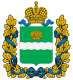 